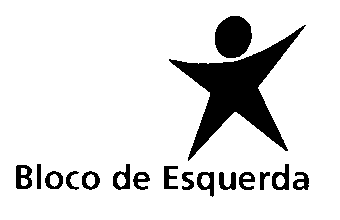 Grupo ParlamentarPROJETO DE VOTO DE PESAR N.º 371/XIV/2.ªPELO ASSASSINATO DE SAMUEL PATYSamuel Paty, professor de História e Geografia, de 47 anos, foi decapitado, no passado dia 16 de outubro, em plena via pública em Conflans-Sainte-Honorine, um subúrbio da região parisiense, por ter mostrado caricaturas do Profeta Maomé, no âmbito de uma aula sobre liberdade de expressão. Este ato hediondo constitui mais um ataque à laicidade, à segurança e à liberdade, na senda de outros ataques que têm assolado a França nos últimos anos, mas desta vez num contexto escolar que se quer livre, plural e democrático, formador de uma geração pacífica, tolerante e consciente da importância dos direitos humanos.A liberdade de expressão e de pensamento são valores universais que defendemos, dos quais não abdicamos e que sempre protegeremos. Com eles, nos defendemos a todas e a todos contra quem quer atacar as nossas liberdades, lançando o terror e o medo. É reafirmando os nossos direitos, os nossos valores, o Estado de Direito que afirmamos que não nos vencerão.Quem semeia o terror quer lançar a pretensa existência de um conflito de culturas, de um mundo dividido, quer atacar os nossos valores de inclusão e solidariedade. Aceitar esta visão dicotómica é permitir que as ideias do terror dividam as nossas sociedades. Não o permitiremos.Assim, a Assembleia da República, reunida em sessão plenária, manifesta o seu mais profundo pesar pelo assassinato de Samuel Paty, transmitindo as suas condolências aos seus familiares, amigos e alunos, e fazendo votos para que os valores da paz, da liberdade, da democracia, da liberdade de expressão e da tolerância intercultural e religiosa se sobreponham à repressão, à divisão e à islamofobia.Assembleia da República, 27 de outubro de 2020.As Deputadas e os Deputados do Bloco de Esquerda,Pedro Filipe Soares; Alexandra Vieira; Beatriz Dias; José Manuel Pureza; Mariana Mortágua; Jorge Costa; Fabíola Cardoso; Isabel Pires; Joana Mortágua; João Vasconcelos; José Maria Cardoso; José Soeiro; Luís Monteiro; Maria Manuel Rola; Moisés Ferreira; Nelson Peralta; Ricardo Vicente; Sandra Cunha; Catarina Martins